Конспект занятия по рисованию на тему: «Медведь». Цель: Учить детей рисовать медведя; прививать интерес к рисованию и воспитывать познавательную активность. Учить находить сходство с реалистическим изображением и радоваться полученному результату.Задачи:Конкретизировать имеющиеся представления о медведях их особенностях.
Развивать внимание, память, мышление, речь, мелкую моторику рук, воображение.Воспитывать интерес к окружающему миру, ценностное отношение к собственному труду и его результатам. Формировать умение детей отгадывать загадки, приобщать к развитию художественного восприятия и эстетического вкуса.Предварительная работа: Рассматривание иллюстраций, беседы, чтение художественной литературы о лесных животных в летний период.Оборудование: демонстрационный материал (иллюстрации с изображением бурого медведя в летний период), раздаточный материал: Альбомные листы, стаканчики с водой, гуашь,  образец для рисования, кисточки мягкие тонкие и толстые, салфетки.Ход занятия:Воспитатель: Ребята, как вы думаете, о ком я Вас сейчас расскажу?Бурый он и косолапый,
Ловит рыбу мощной лапой.
А ещё он любит мёд!
Кто сластёну назовёт?Он коричневый, лохматый.
Угадайте-ка, ребята,
Кто, построив теплый дом, 
Спит всю зиму в доме том? Хозяин лесной
Просыпается весной,
А зимой, под вьюжный вой,
Спит в избушке снеговой.  (Медведь)Воспитатель показывает картинки.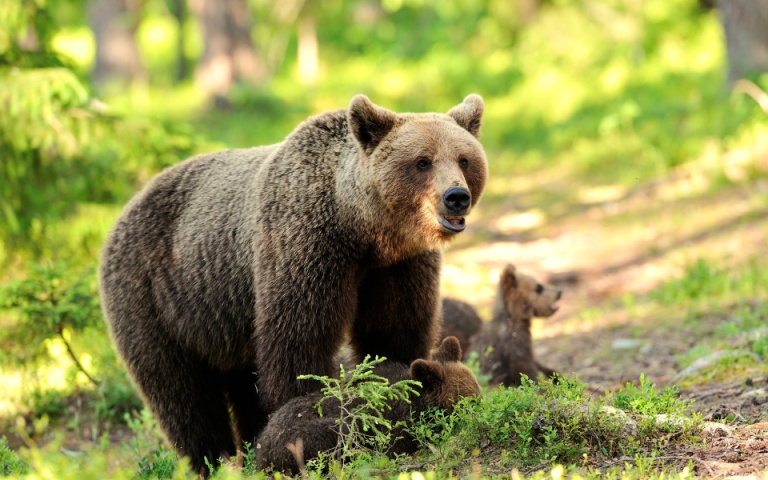 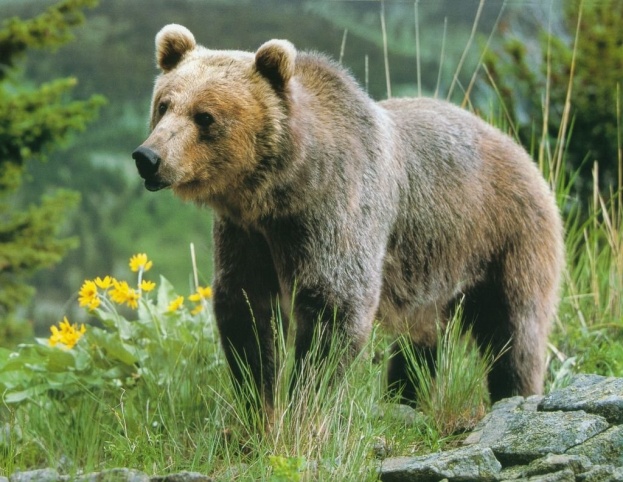 Воспитатель:	Вышел из лесу медведь, Начал топать и реветь.
- Чем ты, мишка, огорчен? - Мне приснился страшный сон,
Видел девочку Алину - В роще съела всю малину!Мишка, Мишка, лежебока! Спал он долго и глубоко,
Зиму целую проспал, И на елку не попал,
И на санках не катался, И снежками не кидался,
Все бы мишеньке храпеть. Эх ты, мишенька - медведь!
Воспитатель: Ребята, у нашего  мишки нет друзей! Сможем ли мы помочь медведю?Дети: Да, мы можем ему нарисовать друзей!Воспитатель: А, у медвежонка есть к вам вопросы, ребята! Вы сможете на них ответить?Дети: Да!Дидактическая игра «Вопрос-ответ»
Как называют маму медведя? (медведица)
Как называют папу медведя? (медведь)Как называют братьев и сестер медведя? (медвежата)
Где спят медведи зимой? (в берлоге),
Когда впадают в спячку (осенью)?
Воспитатель: Прежде чем начать рисовать мишку, давайте его внимательно рассмотрим.Показ изображения медведя.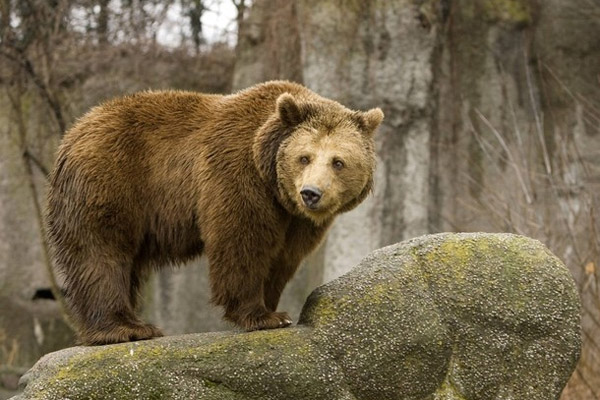 Воспитатель: Рассмотрим сначала туловище.Какой формы туловище? (овальной). Что еще есть у мишки? (голова).А какой формы голова? (круглой).Не забывайте, если смотреть сбоку, то мордочка у него удлиненная.Где расположена голова? (голова расположена впереди (выше) туловища, и соединена с ним мощной короткой шеей).На что похожи лапы у медведя, какой они формы (овальные, но удлиненные)?Где находятся лапы у медведя (внизу туловища)?Сколько лап у медведя (2 передние и 2 задние лапы)?Что есть на голове у мишки (уши)?Какой они формы? (полукруглой)А уши у мишки большие или маленькие? (маленькие)Что еще есть на голове у мишки (глаза, нос)?Рассмотрите внимательно лапы у мишки, что на них есть (когти)?Ребята, а медведи какого цвета? (коричневого, бурого)Глаза, носик и когти какого цвета? (черного)
Пальчиковая гимнастика «Кто спит зимой?»Медведь в берлоге крепко спит,(сжимают пальцы правой руки в кулачок, начиная с большого))Всю зиму до весны сопит. Спят зимою бурундук,Колючий ёжик и барсук. Только заиньке не спится – (показывают мизинец, вращая им) Убегает от лисицы. Мелькает он среди кустов, (пальцы левой руки изображают клацающую мордочку лисы, догоняющейзайца)
Напетлял и был таков!
Воспитатель: А, сейчас сядем на свои места и нарисуем пушистого, бурого медведя с черными глазками, носиком и коготками.Дети рисуют.	Воспитатель:  Чтобы мишки очутились в лесу, вы можете дополнить свой рисунок – например, нарисовать деревья, траву, речку, горы далеко. Дети рисуют.
Воспитатель: Давайте покажем наши рисунки медвежонку!Работы раскладываются и рассматриваются вместе с детьми.Материал подготовила воспитатель Кулуева Анна Васильевна.	